Vo veku 78 rokov zomrela  p. Helena Vodná, dlhoročná pani učiteľka a riaditeľka  našej materskej školy. Bola pre nás mimoriadne vážená učiteľka a úžasný človek. 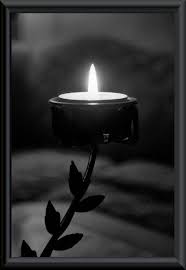 Ďakujeme 					Obec Vieska nad Žitavou Pohrebné obrady začnú 16.7.2022svätou omšou  vo farskom kostole  Tesárske Mlyňany o 15 hod. 